本調査は、北しなの線沿線の地域資源および「北しなの線沿線地域資源探訪マップ」の活用度や評価に関する調査です。収集した情報をもとに、探訪マップのブラッシュアップを行います。本調査結果については、調査分析以外の目的で使用することはありません。以下の質問にお答えください。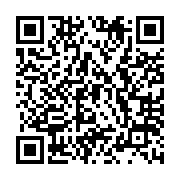 アンケートはWeb上でも回答できます。左のQRコードを読み込み、表示されたアンケート画面にてご回答お願いします。問１．本日の出発地はどちらですか。【　　　　　　】都・道・府・県【　　　　　　】市・区・町・村【　　　　　　　　　　　】問２．北しなの線に乗車するまでの移動手段をお答えください。（複数回答可）１.徒歩　２.自転車　３.自動車　４.バス　５.電車　６.タクシー　７.その他【　　　　　　　】問３．本日、北しなの線で最初に乗車した駅に○をつけてください。１.長野　２.北長野　３.三才　４.豊野　５.牟礼　６.古間　７.黒姫　８.妙高高原問４．本日、北しなの線の下車した駅で立ち寄った観光地、商店、飲食店、公共施設などをご記入ください。また、立ち寄るにあたり「北しなの線沿線地域資源探訪マップ」を参考にされた場合は☑を入れてください。裏面に続きます問５．マップの情報について、表に示す項目についてあてはまるものに☑を入れてください。（複数回答可）問６．マップに掲載されている情報以外に掲載を希望する情報や不足している情報、お気づきの点等がございましたらご記入ください。問７．あなたご自身についてお伺いします。性別・年齢　　1．男性　　2．女性　・　【＿＿＿＿＿＿歳】居住地　　【　　　　　　　】県【　　　　　　　】市・区・町・村【　　　　　　　　　　　　】※名産品が欲しい場合は詳細な住所および氏名を下カッコ内に記載してください。【〒　　　　　　　　　　　　　　　　　　　　　　　　　　　　　　　　　　　　　　　　】北しなの線の利用頻度をお答えください。	1.　1週間に【 7  ,  6  ,  5  ,  4  ,  3  ,  2  ,  1  】回利用	2.　1カ月に【 3  ,  2  ,  1  】回利用　　　３．ほとんどない　　　４．はじめて駅名今日、立ち寄った観光地あるいは施設名地域資源探訪マップを参考にした北長野駅□北長野駅□北長野駅□三才駅□三才駅□三才駅□豊野駅□豊野駅□豊野駅□牟礼駅□牟礼駅□牟礼駅□古間駅□古間駅□古間駅□黒姫駅□黒姫駅□黒姫駅□以下の各情報について右の項目のように感じたものに☑を入れてください以下の各情報について右の項目のように感じたものに☑を入れてください活用度活用度活用度情報の必要性見やすいか使いやすいか十分な情報量があるか持ちやすいか大きさは適切か折り方は適切か折り方は適切か以下の各情報について右の項目のように感じたものに☑を入れてください以下の各情報について右の項目のように感じたものに☑を入れてください十分活用できたある程度活用できた活用できない情報の必要性見やすいか使いやすいか十分な情報量があるか持ちやすいか大きさは適切か折り方は適切か折り方は適切か地域探訪マップ全体として地域探訪マップ全体として□□□□□□□□□□コンテンツ沿線地図、写真スポット、トイレ等情報□□□□□□□コンテンツ地図に掲載されていた写真□□□□□□□コンテンツ歴史探訪の旅（ルート紹介）□□□□□□□コンテンツ鉄道ファン向けの旅（ルート紹介）□□□□□□□コンテンツ見どころ□□□□□□□コンテンツ飲食店情報□□□□□□□コンテンツ北しなの線時刻表□□□□□□□コンテンツタクシー情報□□□□□□□